                      Bài tập: Bé hãy đếm số đồ vật ở mỗi hàng và khoanh tròn vào số tương ứng.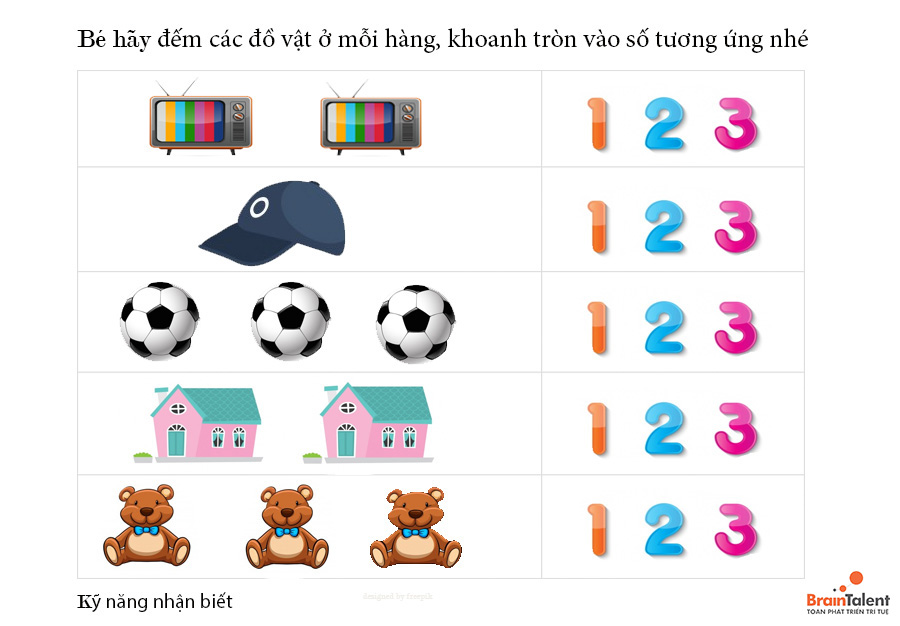 TRƯỜNG MẦM NON GIANG BIÊN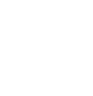 BÀI TẬP TRẺ  4 – 5 TUỔI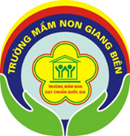       Họ và tên trẻ: ....................................................................    Lớp: ...............................................................................